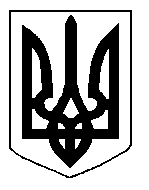 БІЛОЦЕРКІВСЬКА МІСЬКА РАДА	КИЇВСЬКОЇ ОБЛАСТІ	Р І Ш Е Н Н Я
від  23 січня 2020 року                                                                        № 4898-89-VII

Щодо розгляду пропозиції про укладення Мирової угоди по цивільній справі №357/13024/18, що перебуває у провадженні судді Білоцерківського міськрайонного суду Орєхова О.І.Розглянувши звернення постійної комісії з питань земельних відносин та земельного кадастру, планування території, будівництва, архітектури, охорони пам’яток, історичного середовища та благоустрою до міського голови від 26 грудня 2019 року №612/2-17, протокол постійної комісії з питань  земельних відносин та земельного кадастру, планування території, будівництва, архітектури, охорони пам’яток, історичного середовища та благоустрою від 24 грудня 2019 року №201, пропозицію Релігійної громади Української Греко-Католицької Церкви Парафії Різдва Христового від 23.12.2019 року №20/19 (що додається), відповідно до Цивільного кодексу України, Цивільно-процесуального кодексу України, ст. 12, 79-1, 121, 122, 123 Земельного кодексу України, ст. 50 Закону України «Про землеустрій», ч.3 ст. 24 Закону України «Про регулювання містобудівної діяльності», п. 34 ч. 1 ст. 26 Закону України «Про місцеве самоврядування в Україні», міська рада вирішила:1.Розглянути пропозицію Релігійної громади Української Греко-Католицької Церкви Парафії Різдва Христового від 23.12.2019 року №20/19 щодо укладення Мирової угоди  по цивільній справі №357/13024/18, що перебуває у провадженні  судді Білоцерківського міськрайонного суду Орєхова О.І. (що додається).2.Відмовити в погодженні проекту Мирової угоди у цивільній справі №№357/13024/18  наданої Релігійною громадою Української Греко-Католицької Церкви Парафії Різдва Христового у цій же справі,  що перебуває у провадженні  судді Білоцерківського міськрайонного суду Орєхова О.І. в запропонованій редакції, згідно з додатком.3.Контроль за виконанням цього рішення покласти на постійну комісію з питань  земельних відносин та земельного кадастру, планування території, будівництва, архітектури, охорони пам’яток, історичного середовища та благоустрою.Міський голова                                          	                                                  Геннадій ДИКИЙ